										копіяВИКОНАВЧИЙ КОМІТЕТ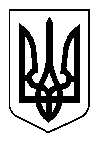 ГВАРДІЙСЬКОЇ СЕЛИЩНОЇ РАДИНОВОМОСКОВСЬКОГО РАЙОНУДНІПРОПЕТРОВСЬКОЇ ОБЛАСТІРІШЕННЯ26 лютого 2015 року									№  10   Про погодження тарифу на надання послугз вивезення твердих побутових відходівдля інших споживачів (суб’єктів господарювання)	Заслухавши начальника Будинкоуправління № 1 Гвардійської КЕЧ району Білогуського В.Й., розглянувши надані документи щодо погодження тарифу на надання послуг з вивезення твердих побутових відходів та погоджений начальником КЕВ м.Дніпропетровська розрахунок тарифу з вивезення твердих побутових відходів на 1 мешканця, бюджетних організацій та інших споживачів в смт Гвардійське, керуючись п. 2 ч. а) ст. 28 Закону України «Про місцеве самоврядування в Україні», виконавчий комітет Гвардійської селищної радиВ И Р І Ш И В:	1. Погодити тариф на надання послуг з вивезення твердих побутових відходів Будинкоуправлінням № 1 Гвардійської КЕЧ району для інших споживачів (суб’єктів господарювання), згідно переліку, наведеному у додатку №1, у розмірі - 51,85 грн. за 1м3.2. Забезпечити оприлюднення даного рішення в мережі Інтернет на сайті Новомосковського району (електронна адреса: www.novomosk–rn.dp.gov.ua) – відповідальна спеціаліст-юрист виконавчого апарату Гвардійської селищної ради Ю.Г.Ремізова.3. Відповідальність за виконання цього рішення покласти на начальника Будинкоуправління № 1 Гвардійської КЕЧ району Білогуського В.Й.4. Рішення набуває чинності з 01 березня 2015 року.Голова виконкому							В.С. ЖилінськийЗгідно з оригіналомСекретар селищної ради					Л.В.БондаренкоДодаток  № 1 дорішення виконкому Гвардійської селищної радивід 26 лютого 2015 року № 10СПИСОК інших споживачів, які користуються послугами Будинкоуправління №1 з вивезення твердих побутових відходів.Секретар виконкому						Л.В.Бондаренко №споживачадресаСвідоцтво про державну реєстраціюДата та № договору ,з   БУ №1Кількість м3 ТПВ в місяць за договором1ОКГТ « Господарник»Смт.ГвардійськеСерія АОО № 452376 ВІД 01.08.1995 Р.№2 від    01.03.20134,22ФОП ПопчукСмт.Гвардійське вул..Гагаріна.13Серія АБ № 670877 від 15.07.2013 р.№77 від    14.09.20131,423Філія концерну «Військторгсервіс» Смт.Гвардійське вул.. Гагаріна,13 Серія АОО № 696216 від 22.07.2005 р.№20 від 16.01.2015.3,84ФОП ГельмельСмт.Гвардійськевул..Гагаріна,15Серія ВОО № 518222 від 15.07.1994 р.№35 від      01.03.20133,525КП Гвардійський ринокСмт.Гвардійськевул..Гагаріна,16Серія АОО № 452016 від 02.04.2002 р.№12 від     16.01.201538,396ФОП ШуригінаСмт.Гвардійське вул.. Ювілейна,2Серія ААБ № 256631 від24.09.2013р. №28 від    01.03.20139,597ГК СамараСмт.Гвардійське вул.. Гагаріна,14СЕРІЯ АОО № 452389 від  20.05.1987 р.№15 від       16.01.20156,968ФОП СуварянСМТ.Гвардійськевул..Ювілейна,2аСерія ААБ № 435961 від 06.07.2007 р.№13 від   16.01.20153,179ФОП МанвелянСмт.Гвардійськевул..Гагарина,15аСерія ООО № 518164 від 05.09.1996 р.№3 від    15.01.2015 5,1510ФОП БайрамовСмт.ГвардійськеСерія ВО2 №556718 від 10.07.2007 р. №14 від      16.01.20151,6511КП РайводоканалСмт.ГвардійськеСерія АБ № 445541 від 22.03.2013№5 від   01.03.20134,9612ФОП КочеваСмт.Гвардійськевул..Гагаріна,16№21 від   01.03.20130,3513ФОП РезниченкоСмт.Гвардійськевул..Гагаріна,16Серія ВО2 № 844498 від 07.12.2009р.№22 від  01.03.20130,414ФОП ШкромадаСмт.Гвардійськевул..Гагаріна,13Серія ВО2 № 556282 від 15.10.2009 р.№23 від   01.03.20131,1915ФОП БігунСмт.Гвардійськевул..Гагаріна,13Серія ВОО № 329577 від 22.04.2005 р.№ 33  від       01.03.20131,116ФОП ТкаченкоСмт.Гвардійськевул..Зенітна,5Серія ВО2 №555859 від 03.12.2008 р.№ 24від   01.03.20133,17